Государственное казенное общеобразовательное учреждение Ростовской области«Орловская специальная школа-интернат»Программа проведения методического аукциона в рамках участия во Всероссийской неделе распространения информации об аутизме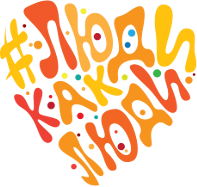 Тема семинара: «Особенности организации работы по обучению детей с расстройством аутистического спектра»Форма проведения: методический аукцион  Организатор: ГКОУ РО Орловская школа-интернатКатегория участников семинара: заместители директоров по УР, учителя, воспитатели, реализующие инклюзивную модель обучения, учителя- логопеды, педагоги-психологи общеобразовательных школ, дошкольных общеобразовательных учреждений Орловского, Ремонтненского, Заветинского районов Ростовской области, педагоги МКОУ «Городовиковская школа №2» Республики Калмыкия, специалисты отделения реабилитации несовершеннолетних с ограниченными физическими и умственными возможностями ГБУСОН РО «СРЦ Орловского района»  Дата проведения: 04.04.2024г.  Место проведения: Ростовская область, п.Орловский,пер.Октябрьский,119ВремяМероприятиеОтветственный/ выступающийМестопроведения10.00-10.30Встреча, регистрация участников семинара Экскурсия по школе- интернату, обзорвернисажа творческих работ детей с РАС «Мой мир, каким его я вижу»Воевода Н.Ю. Щебетова Л.В. Пиденко О.В. Мищенко О.В.Холл, актовый зал школы-интерната Кабинет КРЗ, творческая лаборатория, швейно- вязально-вышивальная мастерская, кабинет ДПИ, социально- полифункциональный кабинетшколы-интерната10.30-10.45Приветственное слово директора ГКОУ РОДиректор школы- интернатаА.Г.КраснощековаАктовый зал школы- интернатаОрловской школы- интерната«Целевые ориентиры работы семинара»Демонстрация опыта работы с детьми с РАСпедагогов ГКОУ РО Орловской школы- интерната: просмотр видеоролика«Разные возможности- равные права»Информационно-просветительский блокИнформационно-просветительский блокИнформационно-просветительский блокИнформационно-просветительский блок10.45-11.05Доклад – презентация«Расстройство аутистического спектра:понятия, причины и классификация»Кагальницкая О.Н. –педагог-психолог ГКОУ РООрловской школы- интернатаАктовый зал школы- интерната11.05.-11.15Доклад «Актуальные тенденции в диагностике икоррекции РАС: взгляд врача-педиатра»Портнова К.А.- врач-педиатр ГКОУ РО Орловской школы-интернатаАктовый зал школы- интернатаМетодический аукцион (презентация опыта работы педагогов ГКОУ РО Орловской школы-интерната, МКОУ «Городовиковская школа № 2», специалистов отделения реабилитации несовершеннолетних с ограниченными физическими и умственными возможностями ГБУСОН РО «СРЦ Орловского района»)«Особенности организации	работы по обучению детей с расстройством аутистического спектра»Методический аукцион (презентация опыта работы педагогов ГКОУ РО Орловской школы-интерната, МКОУ «Городовиковская школа № 2», специалистов отделения реабилитации несовершеннолетних с ограниченными физическими и умственными возможностями ГБУСОН РО «СРЦ Орловского района»)«Особенности организации	работы по обучению детей с расстройством аутистического спектра»Методический аукцион (презентация опыта работы педагогов ГКОУ РО Орловской школы-интерната, МКОУ «Городовиковская школа № 2», специалистов отделения реабилитации несовершеннолетних с ограниченными физическими и умственными возможностями ГБУСОН РО «СРЦ Орловского района»)«Особенности организации	работы по обучению детей с расстройством аутистического спектра»Методический аукцион (презентация опыта работы педагогов ГКОУ РО Орловской школы-интерната, МКОУ «Городовиковская школа № 2», специалистов отделения реабилитации несовершеннолетних с ограниченными физическими и умственными возможностями ГБУСОН РО «СРЦ Орловского района»)«Особенности организации	работы по обучению детей с расстройством аутистического спектра»11.15-11.25Доклад-презентация«Использование современныхобразовательных технологий и подходов к организации работы собучающимися с РАС»Мищенко О.В. – учитель основного общего образования ГКОУ РО Орловской школы- интернатаАктовый зал школы- интерната11.25-11.35Доклад-презентация«Формирование элементарных математических представлений уобучающихся с РАС»Пиденко О.В. – учитель начального общего образования ГКОУ РО Орловской школы- интернатаАктовый зал школы- интерната11.35-11.45Доклад-презентация«Развитие моторики у детей с РАС»Шкурина Ю.С. – учитель надомногообучения ГКОУ РОАктовый зал школы- интернатаОрловской школы-интерната11.45-11.55Доклад-презентация«Применение методов сенсорной интеграции в работе с детьми с РАС»Саитова Н.М. – учитель начального общего образования ГКОУ РО Орловской школы- интернатаАктовый зал школы- интерната11.55-12.05Доклад-презентация«Формирование навыков коммуникации у детей с РАС»Щебетова Л.В.– учитель-логопед ГКОУ РООрловской школы- интернатаАктовый зал школы- интерната12.05-12.15«Особенности работы учителя- логопеда с детьми ОВЗ»Харченко К.С.- учитель- логопед МКОУ «Городовиковская школа №2» Республики КалмыкияАктовый зал школы- интерната12.15-12.25«Психолого-педагогическое сопровождение обучающихся с РАС в образовательной организации, реализующей инклюзивную модель образования»Жидкова Татьяна Сергеевна -педагог-психолог МКОУ «Городовиковская школа №2» Республики КалмыкияАктовый зал школы- интерната12.25-12.35«Преемственность	в организации тьюторского сопровождения обучающихся	с расстройствами аутистического	спектра»Ганицкая А.И. - тьютор МКОУ «Городовиковская школа №2» Республики КалмыкияАктовый зал школы- интерната12.35-12.55Доклад-презентация«Взаимодействие специалистов психолого-педагогического сопровожденияреабилитационного центра с семьей, воспитывающей ребенка с РАС»Кочубей В.А. – педагог-психологХохлова Т.П. – социальный педагог ГБУСОН РО «СРЦОрловского района»Актовый зал школы- интерната12.55-13.30«Открытый микрофон»- подведение итоговметодического аукционаАктовый зал школы- интерната